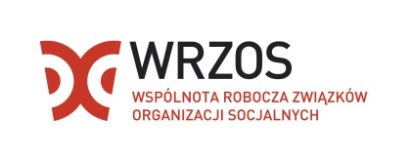 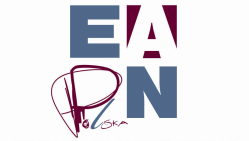 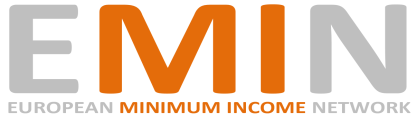 Konferencja „Godne wsparcie dochodowe w Europie i w Polsce” 
26 września, PTE, ul Nowy Świat 49 I piętro, sala 109Program11:00-11:05 powitanie uczestnikówCzęść międzynarodowa11:10-11:30 Świadczenia minimalne a godne życie - europejska mapa drogowa, Maciej Kucharczyk, AGE, EAPN11:30-11:50 Pytania i odpowiedzi11:50-12:30 Godne wsparcie dochodowe na Litwie – propozycje reform, Romas Lazutka, EAPN Litwa, Vilnus University 12:30-12:45 Pytania i odpowiedzi 13:00-13:30 LunchCzęść krajowa13:30-13:50 Godne wsparcie dochodowe w Polsce – propozycje reform, Ryszard Szarfenberg, EAPN Polska, Uniwersytet Warszawski13:50-14:05 Opinie interesariuszy: przedstawiciel MPiPS14:05-14:20 Opinie interesariuszy: przedstawiciel NSZZ Solidarność14:20-14:35 Opinie interesariuszy: przedstawiciel OPZZ14:35-14:50 Opinie interesariuszy: przedstawiciel SOPS Forum14:50-15:00 Pytania i odpowiedzi15:00 Zakończenie konferencjiEMIN is a two-year project (2013-2014) funded by the European Commission